Anmeldeformular – Februar Meditationsmonat Online via Zoom 2024    täglich 06:00 – 06:30 Uhr /    Kosten: 29 CHF / Eur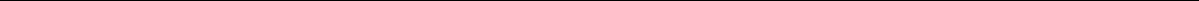 Bitte senden an:mbsrjd@gmail.comJigme Dahortsang---------------------------------------------------------------------------------------------------------------Hiermit bestätige ich die Teilnahme an Februar Meditationsmonat 2024Name_____________________________	Vorname______________________________Adresse/Ort /Plz____________________________________________________________Geboren am: _____________________Telefonnummer_________________ Handy______________________(Wichtig geben Sie eine Telefonnummer an, wo Sie während den Bürozeiten erreichbar sind). Email:_____________________________________________________Datum, Unterschrift:_________________________________________*Nach Erhalt der Überweisung des Geldes erhältst du von mir den Zoom Link und weitere Details zum Meditationsmonat per Mail zugesendet. Bank: Thurgauer KantonalbankBank Konto: Nyidzong Monastery  AssociationAdresse: Im Zentrum 2, 9542 Münchwilen, SchweizBank Konto Nr: 2595.0206.2001Clearing Nr: 784Swift-Bic: KBTG CH22IBAN: CH10 0078 4259 5020 6200 1Jigme Dahortsang, Berghofstrasse 10c, 8421 Dättlikon, Schweizwww.achtsamkeitslehre.ch